Sruthi	CURRICULUM VITAE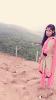 Email: sruthi-396825@gulfjobseeker.com PROFILEDate of birth :31/05/1995JOB APPLIED FORTeachingWORK EXPERIENCE2017 - 2017	4 month experience in a Government SchoolEDUCATIONLANGUAGESMalayalam, EnglishHOBBIESWriting, travellingOTHERI have keen interest in social activities. So I become a member at national service scheme during my graduation period.2015 - 2017Bachelor of education2012 - 2015Bachelor of Arts2010 - 2012Higher secondary2009 - 2010S.S.L.C